Die Mentoring-Partnerschaft PassauSehr geehrte Bewerberin, sehr geehrter Bewerber, Wir freuen uns, dass Sie sich für die Mentoring-Partnerschaft Passau interessieren! Für die Anmeldung benötigen wir einige Angaben von Ihnen. Diese helfen uns, eine passende Mentorin bzw. einen passenden Mentor für Sie zu finden. Bitte füllen Sie das nachfolgende Anmeldeformular aus. Anschließend wird sich die Projektkoordination mit Ihnen in Verbindung setzen, um ein Erstgespräch zu führen. Erstgespräch und Anmeldeformular dienen als Grundlage für das spätere Matching.Wir behandeln Ihre Informationen und personenbezogenen Daten vertraulich und ausschließlich für die Arbeit der Mentoring-Partnerschaft Passau.Bitte schicken Sie das Anmeldeformular zusammen mit den erforderlichen Unterlagen per Post oder E-Mail an:Tatiana CerescuMigraNet plus Südostbayern 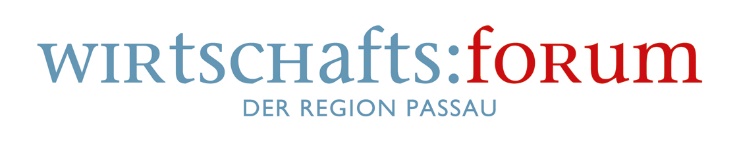 Die Mentoring-Partnerschaft PassauWirtschaftsforum der Region Passau e.V.Dr. Hans-Kapfinger-Straße 20, 94032 Passau Tel: 0851 966 256 15E-Mail: tatiana.cerescu@wifo-passau.de Weitere Informationen zum Programm finden Sie auf unserer Website: https://migranet.org/angebote/ratsuchende/die-mentoring-partnerschaft Die Mentoring-Partnerschaft PassauAnmeldeformular für MenteesAuf welchem Niveau sind Ihre Deutschkenntnisse? Falls vorhanden, bitte Kopie des Zertifikats mitschicken.	   A1      A2      B1      B2      C1      C2Wie sind Sie auf „Die Mentoring-Partnerschaft“ Passau aufmerksam geworden?Haben Sie bereits die Anerkennung Ihrer ausländischen Qualifikationen in Deutschland beantragt?  Von wem wurden Sie beraten?	 ja     	 nein      Antrag gestellt am   		 Ich wurde beraten von Welche waren die wichtigsten Stationen auf Ihrem beruflichen Weg? z.B. Ausbildung/ Studium, Berufserfahrung? (bitte Lebenslauf beilegen): Haben Sie aktuell eine Arbeitsstelle?                 nein	    ja        Vollzeit	 Teilzeit	 Minijob	 SonstigesFalls ja, derzeitige Firma und Arbeitsbereich:Welche beruflichen Ziele verfolgen Sie? Als was und wo möchten Sie arbeiten?Welche von folgenden Bereichen und Themen interessieren Sie?  Bank Consulting Human Resources Industrie Internationale Organisationen / NGOs Soziales, Pädagogik Marketing Logistik / Transport Recht Versicherung Technik / Ingenieurswesen  Vertrieb:    Sonstiges:Diese Themen kann ich mir für die Kooperation mit meinem Mentor bzw. meiner Mentorin vorstellen:  Kontaktvermittlung, Einführung in Netzwerke Wissens- und Erfahrungstransfer Berufs- und Karriereplanung Unterstützung bei der Stellensuche und im Bewerbungsverfahren  Reflexion von Stärken und Kompetenzen, Selbstvertrauen aufbauen Professionelles Auftreten Begleitungen zu Sitzungen und Seminaren Motivierung Vorträge  Zeit-/Selbstmanagement Umgang mit Rückschlägen/ Resilienz Vereinbarkeit Beruf & Familie Sonstiges: Welche Erwartungen haben Sie von Ihrer Mentorin/ Ihrem Mentor?Warum möchten Sie an der Mentoring-Partnerschaft Passau teilnehmen? Gibt es noch etwas, das wir wissen/berücksichtigen sollten? Dann können Sie es uns hier wissen lassen.Hiermit bestätige ich die Richtigkeit der oben gemachten Angaben und bewerbe mich um die Teilnahme an der „Mentoring-Partnerschaft“ Passau.Hinweise:Die Angaben werden vertraulich behandelt und nur im Rahmen der Mentoring-Partnerschaft nach Rücksprache mit Ihnen weitergegeben. Bitte teilen Sie Änderungen Ihrer Angaben (v.a. Adresse, Telefonnummer, E-Mail) umgehend der Koordinationsstelle mit.Sie erklären sich bereit, an der Evaluation des Mentoring-Programms (Ausfüllen des Abschlussfragebogens) teilzunehmen.Bitte schicken Sie uns das Anmeldeformular inkl.: Lebenslauf Kopien von Zeugnissen (Abschluss, Weiterbildung, etc.) Nachweis über Deutschkenntnisse (falls vorhanden)Ort, Datum							   UnterschriftVorname:Familienname:Beruf:Titel:Herkunftsland:In Deutschland seit:Straße, PLZ, Ort:Telefon:Mobil:E-Mail: Medien Kultur / Kunst Training / Weiterbildung Coaching / Psychologie Öffentliche Verwaltung / Administration Wissenschaft / Forschung EDV / IT Projektmanagement Medizin / Gesundheit Rechnungswesen / Finanzen Design / Gestaltung Naturwissenschaft